I. Údaje o žadateli   II. Harmonogram realizace projektuIV. Přehled obdržených finančních prostředků žadatele v posledních 3 letech V. Ostatní  Povinné přílohydle specifikace zásadNepovinné přílohyreference o činnosti Žadatel podáním žádosti souhlasí : - se zpracováním osobních údajů uvedených v této žádosti ve smyslu zákona č. 101/2000 Sb., o ochraně osobních údajů, ve znění p.p., za účelem evidence podpor malého rozsahu v souladu se zákonem č. 215/2004 Sb., o úpravě některých vztahů v oblasti veřejné podpory a o změně zákona o podpoře výzkumu a vývoje, ve znění p.p.- se zánikem nároku na dotační prostředky již přidělené v případě nepřesných údajů zde uvedených - s vykonáním kontroly využití poskytnutí finančních prostředků v souladu s projektem dotačního programu pověřenými zástupci ÚMČ P1- veškeré údaje obsažené v této žádosti mohou být zveřejněny v rámci vyhodnocování a rozhodování příslušných orgánů MČ P1 o této žádosti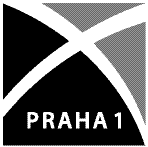 ŽÁDOST O DOTACI MĚSTSKÉ ČÁSTI PRAHA 1Dotační program: PODPORA VYUŽITÍ VOLNÉHO ČASU DĚTÍ A MLÁDEŽE NA ÚZEMÍ MČ P1pro rok 2019ŽÁDOST O DOTACI MĚSTSKÉ ČÁSTI PRAHA 1Dotační program: PODPORA VYUŽITÍ VOLNÉHO ČASU DĚTÍ A MLÁDEŽE NA ÚZEMÍ MČ P1pro rok 2019Název projektu Název projektu Realizátor projektuJméno a příjmení/firma: tel./fax:Realizátor projektuAdresa:e-mail:www:Jméno a funkce osoby oprávněné jednat za žadateleJméno:tel./fax:Jméno a funkce osoby oprávněné jednat za žadateleAdresa:e-mail:Jméno a funkce osoby odpovědné za projektJméno:tel./fax:Jméno a funkce osoby odpovědné za projektAdresa:e-mail:Právnická forma (o.p.s., spolek, nadace atd.)IČ:Právnická forma (o.p.s., spolek, nadace atd.)DIČ:Registrace právní subjektivityžadatele kým:Registrace právní subjektivityžadatele kým:dne:Registrace právní subjektivityžadatele kým:Registrace právní subjektivityžadatele kým:pod č.:Název a adresa peněžního ústavu:Název a adresa peněžního ústavu:Název a adresa peněžního ústavu:Číslo účtu (vč. specifického symbolu):Číslo účtu (vč. specifického symbolu):Číslo účtu (vč. specifického symbolu):Stručná charakteristika žadateleStručná charakteristika žadateleStručná charakteristika žadateleRámcový časovýa věcný harmonogram realizace projektu:Rámcový časovýa věcný harmonogram realizace projektu:Rámcový časovýa věcný harmonogram realizace projektu:Termín zahájení:Termín ukončení:Termín ukončení:Rámcový časovýa věcný harmonogram realizace projektu:Rámcový časovýa věcný harmonogram realizace projektu:Rámcový časovýa věcný harmonogram realizace projektu:Místo konání /adresa/:Místo konání /adresa/:Místo konání /adresa/:  III. Rozpočet projektu na období od ………………  do ……………….  III. Rozpočet projektu na období od ………………  do ……………….  III. Rozpočet projektu na období od ………………  do ……………….  III. Rozpočet projektu na období od ………………  do ……………….  III. Rozpočet projektu na období od ………………  do ……………….  III. Rozpočet projektu na období od ………………  do ……………….Rozpočet projektuPoložkový rozpis plánovaných příjmův Kč1. 1. 1. KčRozpočet projektuPoložkový rozpis plánovaných příjmův Kč2.2.2.KčRozpočet projektuPoložkový rozpis plánovaných příjmův Kč3.3.3.KčRozpočet projektuPoložkový rozpis plánovaných příjmův Kč4.4.4.KčRozpočet projektuPoložkový rozpis plánovaných příjmův Kč5.5.5.KčRozpočet projektuPoložkový rozpis plánovaných příjmův Kč6.6.6.KčRozpočet projektuPoložkový rozpis plánovaných příjmův Kč7.7.7.KčRozpočet projektuPoložkový rozpis plánovaných příjmův Kč8.8.8.KčRozpočet projektuPoložkový rozpis plánovaných příjmův Kč
CELKEM příjmy:
CELKEM příjmy:
CELKEM příjmy:KčRozpočet projektuPoložkový rozpis plánovaných výdajův Kč1. 1. 1. KčRozpočet projektuPoložkový rozpis plánovaných výdajův Kč2.2.2.KčRozpočet projektuPoložkový rozpis plánovaných výdajův Kč3.3.3.KčRozpočet projektuPoložkový rozpis plánovaných výdajův Kč4.4.4.KčRozpočet projektuPoložkový rozpis plánovaných výdajův Kč5.5.5.KčRozpočet projektuPoložkový rozpis plánovaných výdajův Kč6.6.6.KčRozpočet projektuPoložkový rozpis plánovaných výdajův Kč7.7.7.KčRozpočet projektuPoložkový rozpis plánovaných výdajův Kč8.8.8.KčRozpočet projektuPoložkový rozpis plánovaných výdajův KčCELKEM výdaje:CELKEM výdaje:CELKEM výdaje:KčBilance rozpočtu (příjmy mínus výdaje):Bilance rozpočtu (příjmy mínus výdaje):Bilance rozpočtu (příjmy mínus výdaje):Bilance rozpočtu (příjmy mínus výdaje):Bilance rozpočtu (příjmy mínus výdaje):KčVlastní zdroje (sponzoři, nadace, atd.) – celkem:Vlastní zdroje (sponzoři, nadace, atd.) – celkem:KčDotace na projekt z jiných zdrojů – včetně podaných žádostí – celkem: Dotace na projekt z jiných zdrojů – včetně podaných žádostí – celkem: Kčztoho:MŠMT ČR, případně ostatní ministerstva ČRKčztoho:Magistrát hl. m. PrahyKčztoho:zahraniční nebo ostatní zdrojeKčCelková výše požadované dotace od MČ P1 v rámci vyhlášeného programu:Celková výše požadované dotace od MČ P1 v rámci vyhlášeného programu:Celková výše požadované dotace od MČ P1 v rámci vyhlášeného programu:Kčz toho:(dotace bude použita k úhradě těchto nákladů:)položkový rozpis nákladůcelkem  z toho dotace MČ P1z toho:(dotace bude použita k úhradě těchto nákladů:)1.KčKčz toho:(dotace bude použita k úhradě těchto nákladů:)2.KčKčz toho:(dotace bude použita k úhradě těchto nákladů:)3.KčKčz toho:(dotace bude použita k úhradě těchto nákladů:)4.KčKčz toho:(dotace bude použita k úhradě těchto nákladů:)5.KčKčz toho:(dotace bude použita k úhradě těchto nákladů:)6.KčKčFinanční prostředky, které žadatel obdržel v letech 2016– 2018Finanční prostředky, které žadatel obdržel v letech 2016– 2018Finanční prostředky, které žadatel obdržel v letech 2016– 2018Finanční prostředky, které žadatel obdržel v letech 2016– 2018Poskytovateldotace2016Kč2017Kč2018KčMČ PRAHA 1MHMPMŠMT ČREU, zahraničíjiné zdroje……………………………………………………………………………..místo a datum podání……………………………………………………………………………………